 [Insert organisation name/logo]PHONE BOMB/CHEMICAL THREAT CHECKLIST 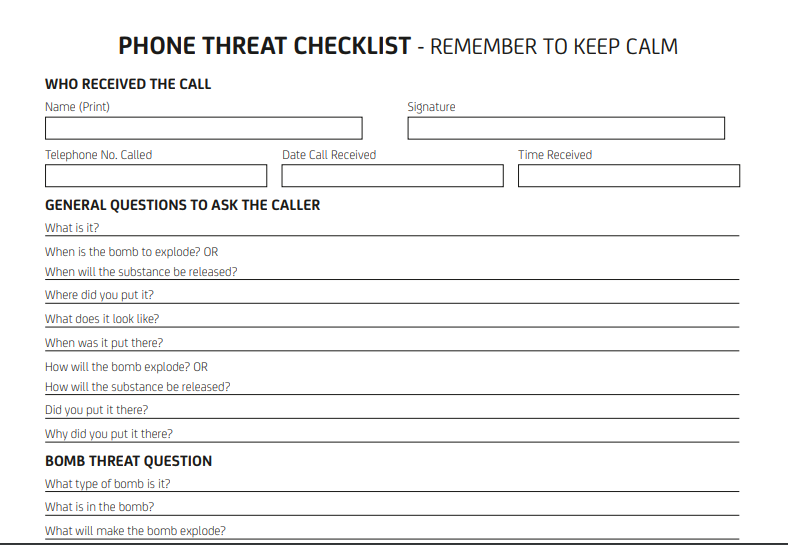 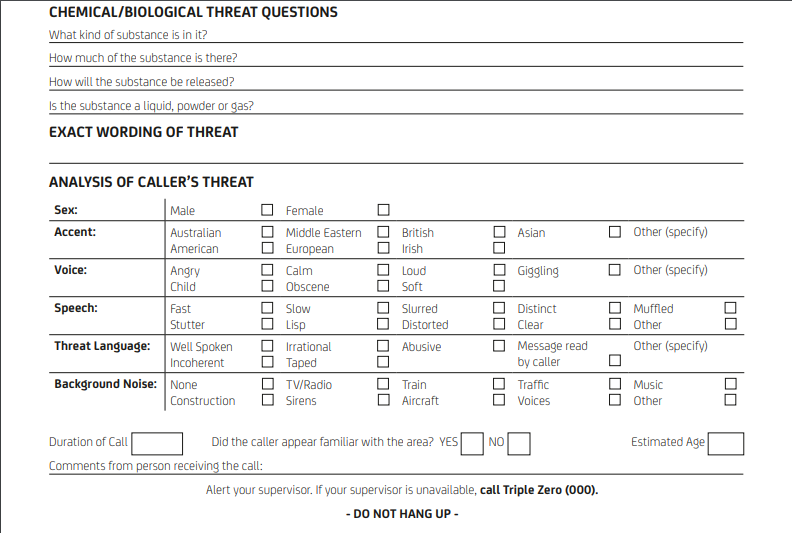 ContactsContactsContacts[Insert organisation name] CEO[Insert name] [Insert phone number][Insert local police station][Insert local police station][Insert alarm contractor phone number]